Задача №1(3 вариант)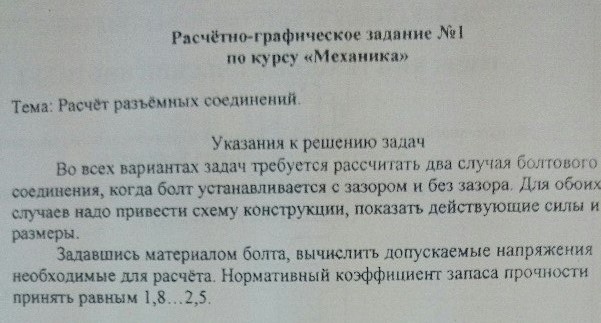 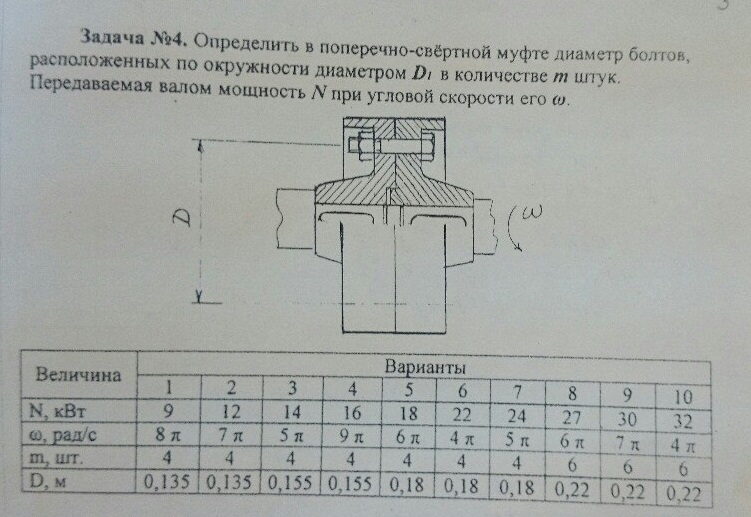 Задача №2 (12 вариант)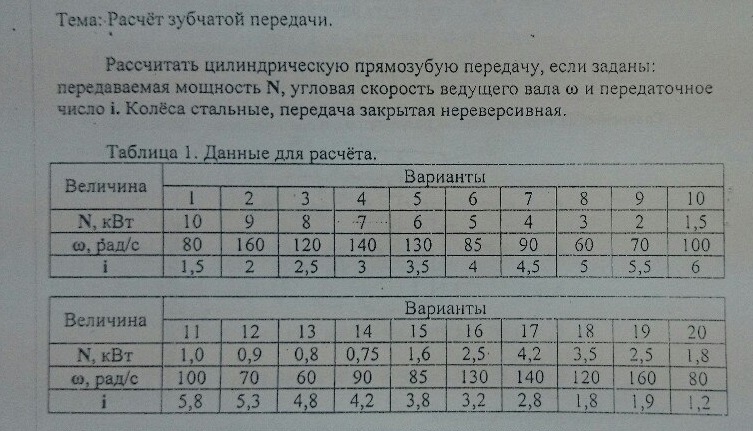 Задача№3(вариант 12)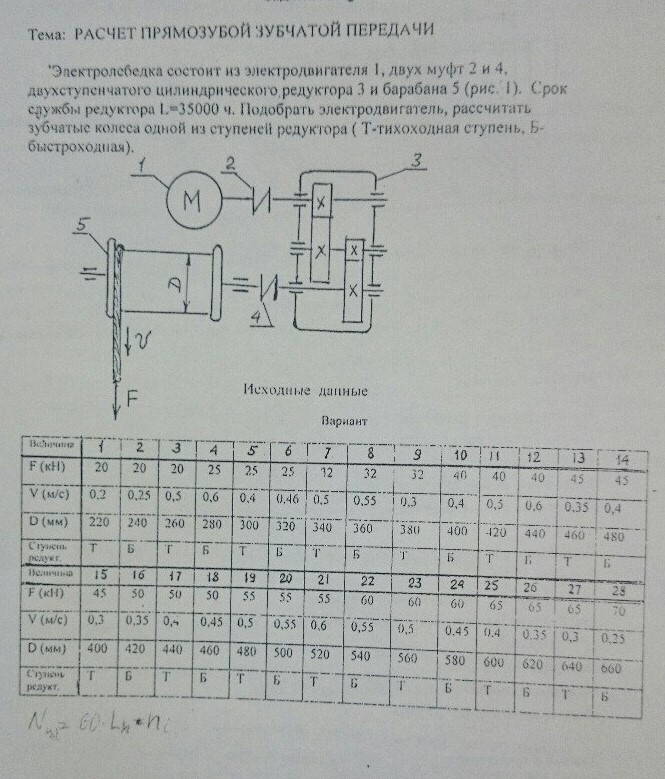 